Name: __________________________________________	Date: ________________________	Block: _______Memoir NotesDefinitionsMemoir: A collection of memories that an individual writes about moments or events, both public or private, that took place in the subject's life. Autobiography: An account of a person’s entire life, written by that person.Remember: Vignette: A short, impressionistic scene that focuses on one moment or gives a sharp and detailed impression about a character, idea, setting, or object.Six Word Memoir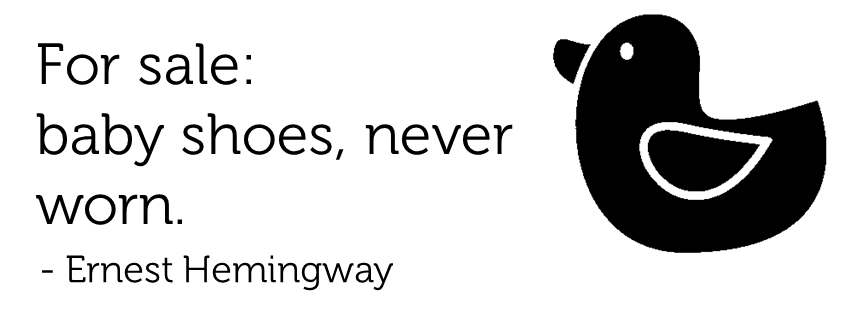 Challenged to tell the story of his life in six words, that is what famous author Ernest Hemingway responded.  In 2006, a magazine hosted a contest for the best six word memoirs, and the trend caught on quickly.  People began to submit millions of memoirs, inspired by the idea of how powerfully just a few words can tell your story.  Tips:Choose powerful moments in your life. Choose six compelling words – don’t use words you don’t need. Try not to just list six separate words – you want a complete phrase. Use punctuation to your advantage.  How can you use punctuation to cut down your words? Choose a theme: life lessons/love/school/hobbies/losses/beliefs/humor/etc.  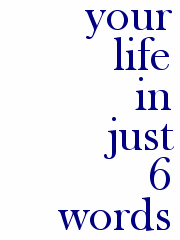 ________________________________________________________________________________________________________________________________________________________________________________________________________________________________________________________________________________________________________________________________________________________________________